SEMANA DE 22 A 26 DE MARÇOSEQUÊNCIA DIDÁTICA: REFERENTE AOS MÊSES DE FEVEREIRO/MARÇOSequência Didática: NOME, ALFABETO E NÚMEROSESCREVER NO CADERNO A DATA TODOS OS DIASCATANDUVAS, 01 DE MARÇO DE 2021.TEMPO: SOL (DESENHAR)NOME COMPLETO (COM A FICHA)COLE PAPEL PICADO NA LETRA O PINTE A OVELHA E ESCREVA  A LETRA O.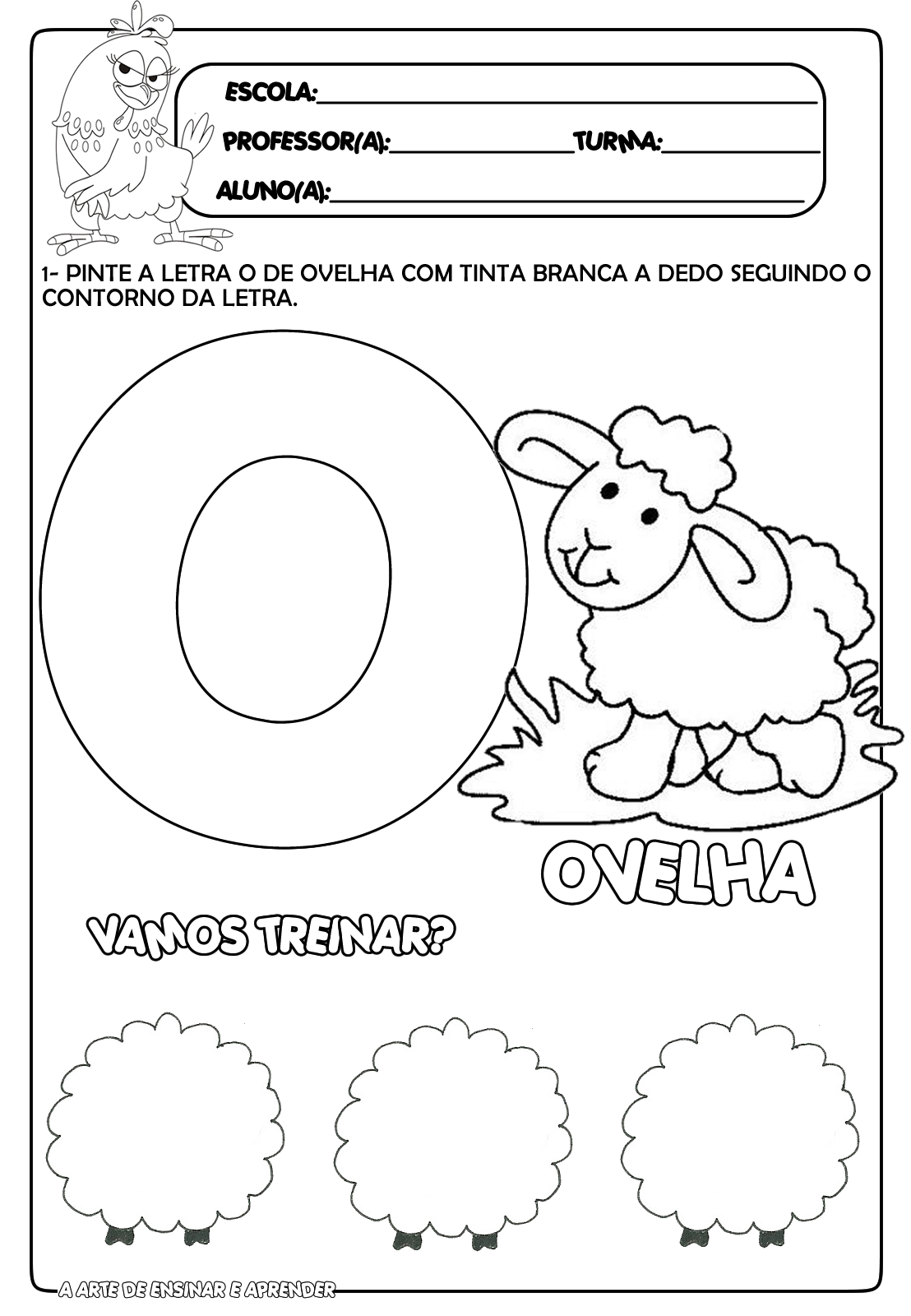 RECORTE OS VARIOS TIPOS DE LETRAS O E COLE NA NUVEM.CONTORNE A LETRA O PINTE AS FIGURAS: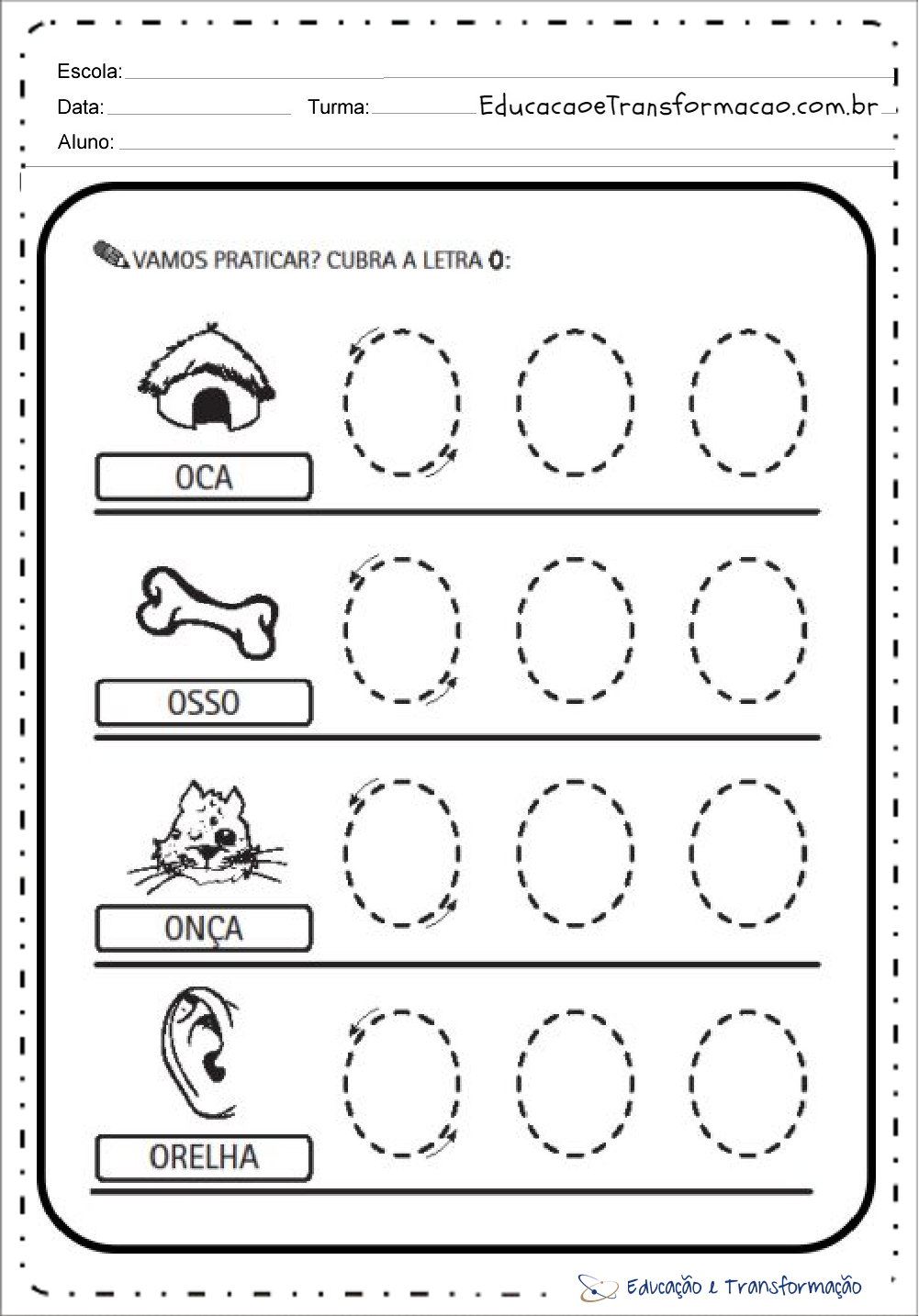 COPIAR AS PALAVRAS A CIMA:____________________________________________________________________________________________________________________________ESCOLHER UMA E FORMAR UMA FRASE:__________________________________________________________________________________________________________________________________________________________________________________________ILUSTRE A FRASE:COLOQUE A LETRA INICIAL PARA CADA FIGURA.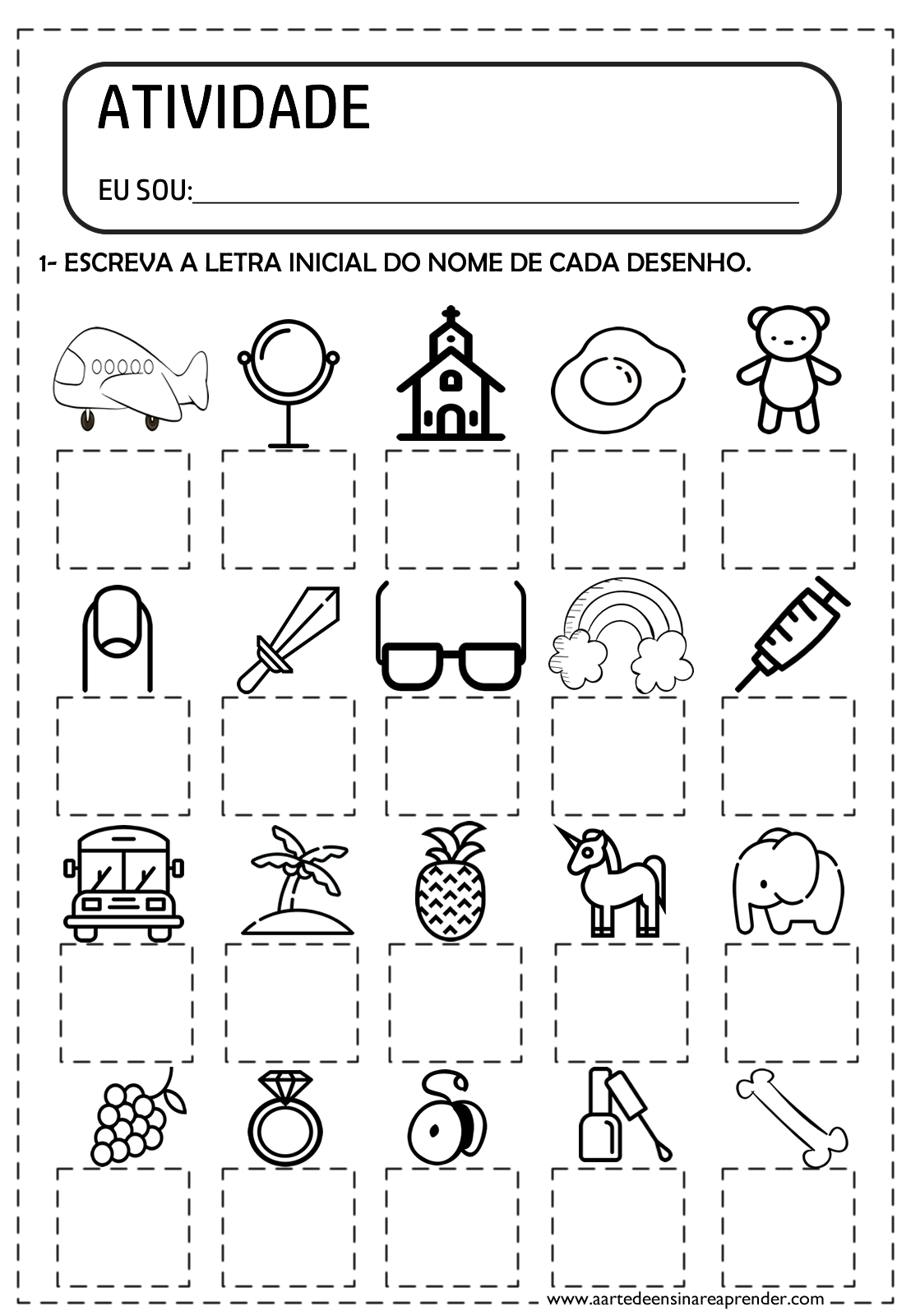 PINTE OS QUADRADINHOS REFERENTES ÀS QUANTIDADES DE OVELHAS:LIGUE O DESENHO À PALAVRA CORRESPONDENTE. DEPOIS ESCREVA A PRIMEIRA LETRA DE CADA PALAVRA: COPIE AS  PALAVRAS  ACIMA:__________________________________________________________________________________________________________________________________________________________________________________________ESCOLHA   UMA  PALAVRA  QUE  VOCÊ  COPIOU  RECORTE  E  COLE, DEPOIS  DESENHE:CONTE QUANTAS  OVELHAS  APARECEM  NO  DESENHO  E  PINTE  OS QUADRADINHOS: CIRCULE O QUE  COMEÇA  COM  A  VOGAL O  E ESCREVA O  NOME: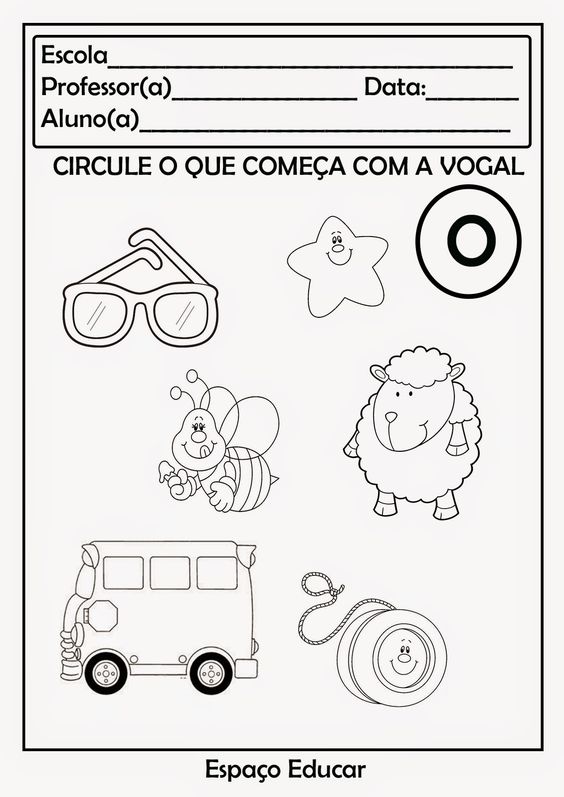 ESCOLA MUNICIPAL DE EDUCAÇÃO BÁSICA ALFREDO GOMES.DIRETORA: IVÂNIA NORA.ASSESSORA PEDAGÓGICA: SIMONE ANDRÉA CARL.ASSESSORA TÉCNICA ADM.: TANIA N. DE ÁVILA.PROFESSORA: ALESSANDRA - JANETECATANDUVAS – SCANO 2021- 1º ANO turma 1,2,3 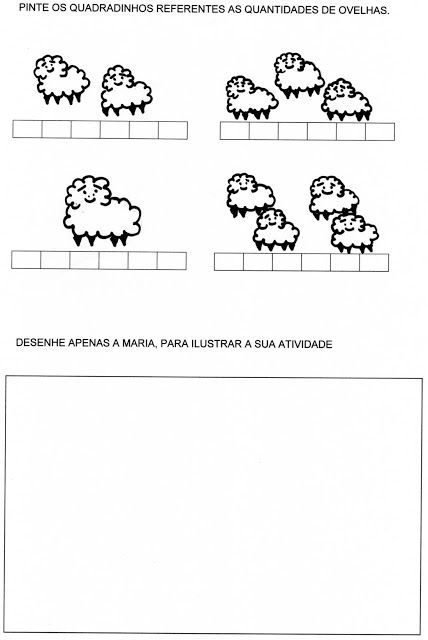 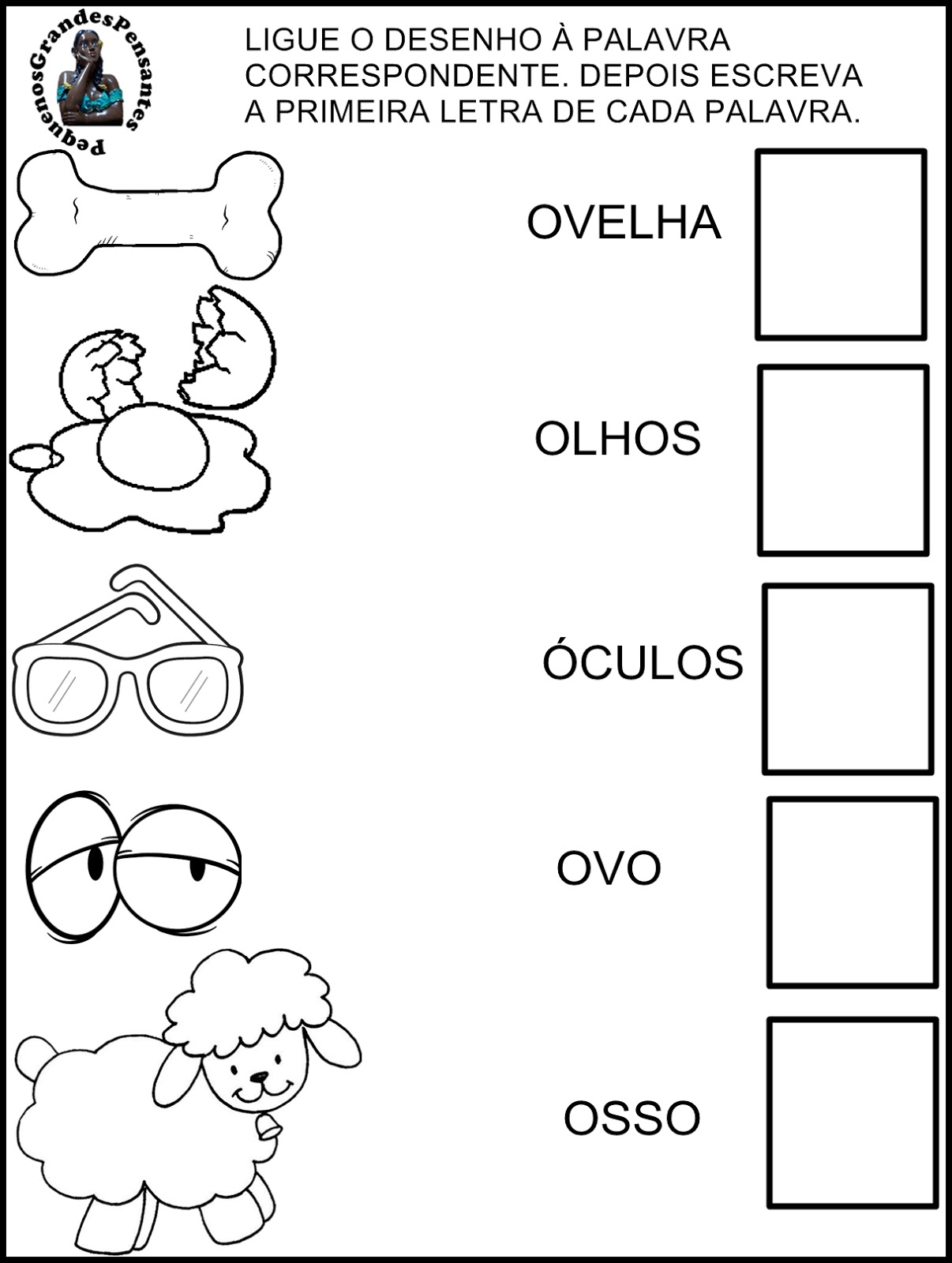 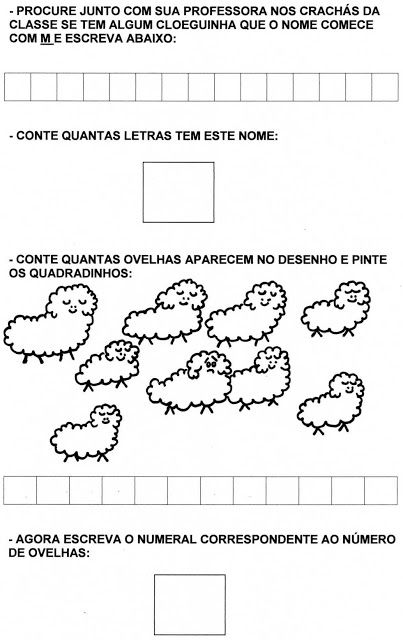 